Eastern Idaho Community Action Partnership 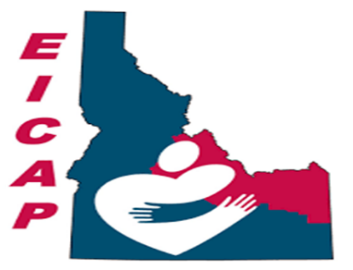 			Universal Intake How did you hear about us? Social Media Newspaper Radio  Poster/FlyerReferred by Family/Friend Referred by Other Agency Other (must state): ______________To Help Us Better Serve You Please be Prepared to Show Social Security Cards for each household Member and Identification for the Head of Household.Applicant Information Applicant Information Applicant Information Applicant Information Applicant Information Applicant Information Applicant Information Applicant Last Name: 	Applicant Last Name: 	Applicant First Name: Applicant First Name: Applicant First Name: Applicant First Name: M.I: MAILING Address: MAILING Address: MAILING Address: MAILING Address: MAILING Address: MAILING Address: MAILING Address: City:State: IDAHOState: IDAHOState: IDAHOState: IDAHOZip Code: Zip Code: PHYSICAL Address: (If same as mailing address, leave blank)PHYSICAL Address: (If same as mailing address, leave blank)PHYSICAL Address: (If same as mailing address, leave blank)PHYSICAL Address: (If same as mailing address, leave blank)PHYSICAL Address: (If same as mailing address, leave blank)PHYSICAL Address: (If same as mailing address, leave blank)PHYSICAL Address: (If same as mailing address, leave blank)City: State: IDAHOState: IDAHOState: IDAHOState: IDAHOZip Code: Zip Code: County: Home Phone: Home Phone: Home Phone: Home Phone: Cell Phone: Cell Phone: Email: Email: Email: Email: Ok to contact by email?   Yes   No Ok to contact by email?   Yes   No Ok to contact by email?   Yes   No Primary Language: Secondary Language: Secondary Language: Secondary Language: Secondary Language: Secondary Language: Secondary Language: Household Members- Please provide vital details regarding those who live in your home Household Members- Please provide vital details regarding those who live in your home Household Members- Please provide vital details regarding those who live in your home Household Members- Please provide vital details regarding those who live in your home Household Members- Please provide vital details regarding those who live in your home Household Members- Please provide vital details regarding those who live in your home Household Members- Please provide vital details regarding those who live in your home Household Type:  Single Person                           Single Parent (Male)                     Multi-generational Household  2 Adults (no kids)                    Two Parent Household                Foster Parents   Single Parent (Female)          Nonrelated Adults w/kids            Grand Parents raising Grand Children                                                                                                                    Other _________________________  Household Type:  Single Person                           Single Parent (Male)                     Multi-generational Household  2 Adults (no kids)                    Two Parent Household                Foster Parents   Single Parent (Female)          Nonrelated Adults w/kids            Grand Parents raising Grand Children                                                                                                                    Other _________________________  Household Type:  Single Person                           Single Parent (Male)                     Multi-generational Household  2 Adults (no kids)                    Two Parent Household                Foster Parents   Single Parent (Female)          Nonrelated Adults w/kids            Grand Parents raising Grand Children                                                                                                                    Other _________________________  Household Type:  Single Person                           Single Parent (Male)                     Multi-generational Household  2 Adults (no kids)                    Two Parent Household                Foster Parents   Single Parent (Female)          Nonrelated Adults w/kids            Grand Parents raising Grand Children                                                                                                                    Other _________________________  Household Type:  Single Person                           Single Parent (Male)                     Multi-generational Household  2 Adults (no kids)                    Two Parent Household                Foster Parents   Single Parent (Female)          Nonrelated Adults w/kids            Grand Parents raising Grand Children                                                                                                                    Other _________________________  Household Type:  Single Person                           Single Parent (Male)                     Multi-generational Household  2 Adults (no kids)                    Two Parent Household                Foster Parents   Single Parent (Female)          Nonrelated Adults w/kids            Grand Parents raising Grand Children                                                                                                                    Other _________________________  Household Type:  Single Person                           Single Parent (Male)                     Multi-generational Household  2 Adults (no kids)                    Two Parent Household                Foster Parents   Single Parent (Female)          Nonrelated Adults w/kids            Grand Parents raising Grand Children                                                                                                                    Other _________________________  Current Housing Status: Homeless  At imminent risk of losing housing At Risk of homelessness Stably Housed Current Housing Status: Homeless  At imminent risk of losing housing At Risk of homelessness Stably Housed Current Housing Status: Homeless  At imminent risk of losing housing At Risk of homelessness Stably Housed Current Housing Situation : Own                             Living/ Staying  with another  Rent ( No Subsidy)    Emergency ShelterRent ( Subsidized)      Long Term Care Facility Place not meant for habitationSubstance abuse treatment facility/ Detox centerCurrent Housing Situation : Own                             Living/ Staying  with another  Rent ( No Subsidy)    Emergency ShelterRent ( Subsidized)      Long Term Care Facility Place not meant for habitationSubstance abuse treatment facility/ Detox centerCurrent Housing Situation : Own                             Living/ Staying  with another  Rent ( No Subsidy)    Emergency ShelterRent ( Subsidized)      Long Term Care Facility Place not meant for habitationSubstance abuse treatment facility/ Detox centerCurrent Housing Situation : Own                             Living/ Staying  with another  Rent ( No Subsidy)    Emergency ShelterRent ( Subsidized)      Long Term Care Facility Place not meant for habitationSubstance abuse treatment facility/ Detox centerTotal number of Household Members: Total number of Household Members: Total number of Household Members: Total number of Household Members: Total number of Household Members: Total number of Household Members: Total number of Household Members:                                                                        Applicant Information                                                                    Pg 1                                                                       Applicant Information                                                                    Pg 1                                                                       Applicant Information                                                                    Pg 1                                                                       Applicant Information                                                                    Pg 1Date of Birth: Visually Verified? Social Security #: Visually Verified? Social Security #: Visually Verified? Social Security #: Visually Verified? Gender:   Male                      Trans Female (Male to Female)  Female                   Trans Male (Female to Male)   Other _______Gender:   Male                      Trans Female (Male to Female)  Female                   Trans Male (Female to Male)   Other _______Ethnicity: Hispanic, Latino or Spanish Origins  Not Hispanic, Latino or Spanish Origins Ethnicity: Hispanic, Latino or Spanish Origins  Not Hispanic, Latino or Spanish Origins Race:  White                                                          Black or African American                American Indian or Alaska Native         Native Hawaiian and Other Pacific Islander    Tribal Affiliation :________________      Asian                                                         Multi-race (2 or more of the above)     Other _______________________Race:  White                                                          Black or African American                American Indian or Alaska Native         Native Hawaiian and Other Pacific Islander    Tribal Affiliation :________________      Asian                                                         Multi-race (2 or more of the above)     Other _______________________Race:  White                                                          Black or African American                American Indian or Alaska Native         Native Hawaiian and Other Pacific Islander    Tribal Affiliation :________________      Asian                                                         Multi-race (2 or more of the above)     Other _______________________Race:  White                                                          Black or African American                American Indian or Alaska Native         Native Hawaiian and Other Pacific Islander    Tribal Affiliation :________________      Asian                                                         Multi-race (2 or more of the above)     Other _______________________Marital Status:  Single           Separated       Divorced Married       Widowed       Other __________ Marital Status:  Single           Separated       Divorced Married       Widowed       Other __________ US Citizenship:  Yes               No US Citizenship:  Yes               No Military Status:  Veteran         Active Military N/AHomeless:  Yes          No Homeless:  Yes          No Disabled:  Yes          No Non-Cash Benefits (check all that apply):  SNAP                                                    Public Housing  WIC                                                       Permanent Supportive Housing  TAFI/ TANF                                          HUD-VASH LIHEAP                                                  Childcare Voucher  Housing Choice Voucher                   Affordable Care Act. Subsidy                                                                  Other _______________Non-Cash Benefits (check all that apply):  SNAP                                                    Public Housing  WIC                                                       Permanent Supportive Housing  TAFI/ TANF                                          HUD-VASH LIHEAP                                                  Childcare Voucher  Housing Choice Voucher                   Affordable Care Act. Subsidy                                                                  Other _______________Non-Cash Benefits (check all that apply):  SNAP                                                    Public Housing  WIC                                                       Permanent Supportive Housing  TAFI/ TANF                                          HUD-VASH LIHEAP                                                  Childcare Voucher  Housing Choice Voucher                   Affordable Care Act. Subsidy                                                                  Other _______________Non-Cash Benefits (check all that apply):  SNAP                                                    Public Housing  WIC                                                       Permanent Supportive Housing  TAFI/ TANF                                          HUD-VASH LIHEAP                                                  Childcare Voucher  Housing Choice Voucher                   Affordable Care Act. Subsidy                                                                  Other _______________Health Insurance:    Yes         No Check all that apply: Medicaid                                                                        State Health Insurance for Adults  Medicare                                                                        Direct-Purchase State Children’s Health Insurance Program             Employment Based                                                                                              Other______________Health Insurance:    Yes         No Check all that apply: Medicaid                                                                        State Health Insurance for Adults  Medicare                                                                        Direct-Purchase State Children’s Health Insurance Program             Employment Based                                                                                              Other______________Health Insurance:    Yes         No Check all that apply: Medicaid                                                                        State Health Insurance for Adults  Medicare                                                                        Direct-Purchase State Children’s Health Insurance Program             Employment Based                                                                                              Other______________Health Insurance:    Yes         No Check all that apply: Medicaid                                                                        State Health Insurance for Adults  Medicare                                                                        Direct-Purchase State Children’s Health Insurance Program             Employment Based                                                                                              Other______________Work Status: Full Time                                Seeking  Part Time                               Migrant Seasonal Farm Worker Self-employment                  Unemployed (6 months or less)  Retired                                    Unemployed (more than 6 months)                                                      Unemployed (Not in Labor Force) Work Status: Full Time                                Seeking  Part Time                               Migrant Seasonal Farm Worker Self-employment                  Unemployed (6 months or less)  Retired                                    Unemployed (more than 6 months)                                                      Unemployed (Not in Labor Force) Work Status: Full Time                                Seeking  Part Time                               Migrant Seasonal Farm Worker Self-employment                  Unemployed (6 months or less)  Retired                                    Unemployed (more than 6 months)                                                      Unemployed (Not in Labor Force) Work Status: Full Time                                Seeking  Part Time                               Migrant Seasonal Farm Worker Self-employment                  Unemployed (6 months or less)  Retired                                    Unemployed (more than 6 months)                                                      Unemployed (Not in Labor Force) Education:  Grades 0-8                                                                        12 grade + Some post- Secondary  Grades 9-12 / Non-Graduate                                        Graduate of other Post-Secondary school          High School Graduate / Equivalency Diploma            Other __________________ Currently in school: ___________________Education:  Grades 0-8                                                                        12 grade + Some post- Secondary  Grades 9-12 / Non-Graduate                                        Graduate of other Post-Secondary school          High School Graduate / Equivalency Diploma            Other __________________ Currently in school: ___________________Education:  Grades 0-8                                                                        12 grade + Some post- Secondary  Grades 9-12 / Non-Graduate                                        Graduate of other Post-Secondary school          High School Graduate / Equivalency Diploma            Other __________________ Currently in school: ___________________Education:  Grades 0-8                                                                        12 grade + Some post- Secondary  Grades 9-12 / Non-Graduate                                        Graduate of other Post-Secondary school          High School Graduate / Equivalency Diploma            Other __________________ Currently in school: ___________________Social Security (check all that apply) :  SS Retirement          SSDI (Disability)         SSI (supplemental Sec. Income) Social Security (check all that apply) :  SS Retirement          SSDI (Disability)         SSI (supplemental Sec. Income) Social Security (check all that apply) :  SS Retirement          SSDI (Disability)         SSI (supplemental Sec. Income) Social Security (check all that apply) :  SS Retirement          SSDI (Disability)         SSI (supplemental Sec. Income)                                                                             Household Member                                                   Pg ____ of _____                                                                            Household Member                                                   Pg ____ of _____                                                                            Household Member                                                   Pg ____ of _____                                                                            Household Member                                                   Pg ____ of _____Name:  Name:  Relationship to Applicant:Relationship to Applicant:Date of Birth:Visually Verified? Date of Birth:Visually Verified? Social Security #:Visually Verified? Social Security #:Visually Verified? Gender:   Male                      Trans Female (Male to Female)  Female                   Trans Male (Female to Male)   Other _______Gender:   Male                      Trans Female (Male to Female)  Female                   Trans Male (Female to Male)   Other _______Ethnicity: Hispanic, Latino or Spanish Origins  Not Hispanic, Latino or Spanish Origins Ethnicity: Hispanic, Latino or Spanish Origins  Not Hispanic, Latino or Spanish Origins Race:  American Indian or Alaska Native       Native Hawaiian and Other Pacific Islander     Asian                                                         White  Black or African American                     Multi-race (2 or more of the above)                                                                       Other _______________________Race:  American Indian or Alaska Native       Native Hawaiian and Other Pacific Islander     Asian                                                         White  Black or African American                     Multi-race (2 or more of the above)                                                                       Other _______________________Race:  American Indian or Alaska Native       Native Hawaiian and Other Pacific Islander     Asian                                                         White  Black or African American                     Multi-race (2 or more of the above)                                                                       Other _______________________Race:  American Indian or Alaska Native       Native Hawaiian and Other Pacific Islander     Asian                                                         White  Black or African American                     Multi-race (2 or more of the above)                                                                       Other _______________________Marital Status:  Single           Separated       Divorced Married       Widowed       Other __________ Marital Status:  Single           Separated       Divorced Married       Widowed       Other __________ US Citizenship:  Yes               No US Citizenship:  Yes               No Military Status:  Veteran         Active Military N/AHomeless:  Yes          No Homeless:  Yes          No Disabled:  Yes          No Non-Cash Benefits (check all that apply):  SNAP                                                    Public Housing  WIC                                                       Permanent Supportive Housing  TAFI/ TANF                                          HUD-VASH LIHEAP                                                  Childcare Voucher  Housing Choice Voucher                   Affordable Care Act. Subsidy                                                                  Other _______________Non-Cash Benefits (check all that apply):  SNAP                                                    Public Housing  WIC                                                       Permanent Supportive Housing  TAFI/ TANF                                          HUD-VASH LIHEAP                                                  Childcare Voucher  Housing Choice Voucher                   Affordable Care Act. Subsidy                                                                  Other _______________Non-Cash Benefits (check all that apply):  SNAP                                                    Public Housing  WIC                                                       Permanent Supportive Housing  TAFI/ TANF                                          HUD-VASH LIHEAP                                                  Childcare Voucher  Housing Choice Voucher                   Affordable Care Act. Subsidy                                                                  Other _______________Non-Cash Benefits (check all that apply):  SNAP                                                    Public Housing  WIC                                                       Permanent Supportive Housing  TAFI/ TANF                                          HUD-VASH LIHEAP                                                  Childcare Voucher  Housing Choice Voucher                   Affordable Care Act. Subsidy                                                                  Other _______________Health Insurance:    Yes         No Check all that apply: Medicaid                                                                        State Health Insurance for Adults  Medicare                                                                        Direct-Purchase State Children’s Health Insurance Program             Employment Based                                                                                              Other______________Health Insurance:    Yes         No Check all that apply: Medicaid                                                                        State Health Insurance for Adults  Medicare                                                                        Direct-Purchase State Children’s Health Insurance Program             Employment Based                                                                                              Other______________Health Insurance:    Yes         No Check all that apply: Medicaid                                                                        State Health Insurance for Adults  Medicare                                                                        Direct-Purchase State Children’s Health Insurance Program             Employment Based                                                                                              Other______________Health Insurance:    Yes         No Check all that apply: Medicaid                                                                        State Health Insurance for Adults  Medicare                                                                        Direct-Purchase State Children’s Health Insurance Program             Employment Based                                                                                              Other______________Work Status: Full Time                                Seeking  Part Time                               Migrant Seasonal Farm Worker Self-employment                  Unemployed (6 months or less)  Retired                                    Unemployed (more than 6 months)                                                      Unemployed (Not in Labor Force) Work Status: Full Time                                Seeking  Part Time                               Migrant Seasonal Farm Worker Self-employment                  Unemployed (6 months or less)  Retired                                    Unemployed (more than 6 months)                                                      Unemployed (Not in Labor Force) Work Status: Full Time                                Seeking  Part Time                               Migrant Seasonal Farm Worker Self-employment                  Unemployed (6 months or less)  Retired                                    Unemployed (more than 6 months)                                                      Unemployed (Not in Labor Force) Work Status: Full Time                                Seeking  Part Time                               Migrant Seasonal Farm Worker Self-employment                  Unemployed (6 months or less)  Retired                                    Unemployed (more than 6 months)                                                      Unemployed (Not in Labor Force) Education:  Grades 0-8                                                                        12 grade + Some post- Secondary  Grades 9-12 / Non-Graduate                                        Graduate of other Post-Secondary school          High School Graduate / Equivalency Diploma            Other __________________ Currently in school: ___________________Education:  Grades 0-8                                                                        12 grade + Some post- Secondary  Grades 9-12 / Non-Graduate                                        Graduate of other Post-Secondary school          High School Graduate / Equivalency Diploma            Other __________________ Currently in school: ___________________Education:  Grades 0-8                                                                        12 grade + Some post- Secondary  Grades 9-12 / Non-Graduate                                        Graduate of other Post-Secondary school          High School Graduate / Equivalency Diploma            Other __________________ Currently in school: ___________________Education:  Grades 0-8                                                                        12 grade + Some post- Secondary  Grades 9-12 / Non-Graduate                                        Graduate of other Post-Secondary school          High School Graduate / Equivalency Diploma            Other __________________ Currently in school: ___________________Social Security (check all that apply):  SS Retirement          SSDI (Disability)       SSI (supplemental Sec. Income) Social Security (check all that apply):  SS Retirement          SSDI (Disability)       SSI (supplemental Sec. Income) Social Security (check all that apply):  SS Retirement          SSDI (Disability)       SSI (supplemental Sec. Income) Social Security (check all that apply):  SS Retirement          SSDI (Disability)       SSI (supplemental Sec. Income) Household Income – Please provide details regarding everyone in your home. If there are more household members that cannot be included on this form, please ask for another page.Household Income – Please provide details regarding everyone in your home. If there are more household members that cannot be included on this form, please ask for another page.Household Income – Please provide details regarding everyone in your home. If there are more household members that cannot be included on this form, please ask for another page.Household Income – Please provide details regarding everyone in your home. If there are more household members that cannot be included on this form, please ask for another page.Household Income – Please provide details regarding everyone in your home. If there are more household members that cannot be included on this form, please ask for another page.Household Member:Applicant/SelfIncome Sources:Check all that apply Wages Social Security SSI AABD VA Benefits TAFI Child Support Alimony Pension Annuity UnemploymentNone Other: Wages Social Security SSI AABD VA Benefits TAFI Child Support Alimony Pension Annuity UnemploymentNone Other: Wages Social Security SSI AABD VA Benefits TAFI Child Support Alimony Pension Annuity UnemploymentNone Other: Wages Social Security SSI AABD VA Benefits TAFI Child Support Alimony Pension Annuity UnemploymentNone Other:Enter Monthly Income Information HereEnter Monthly Income Information HereEnter Monthly Income Information HereHousehold MemberIncome SourceMonthly Amount Zero Income Declaration - Please complete if everyone in your household had no income over the previous three months Note: If your household also declared zero income in the prior year, additional information may be required.Zero Income Declaration - Please complete if everyone in your household had no income over the previous three months Note: If your household also declared zero income in the prior year, additional information may be required.Zero Income Declaration - Please complete if everyone in your household had no income over the previous three months Note: If your household also declared zero income in the prior year, additional information may be required.Zero Income Declaration - Please complete if everyone in your household had no income over the previous three months Note: If your household also declared zero income in the prior year, additional information may be required.Zero Income Declaration - Please complete if everyone in your household had no income over the previous three months Note: If your household also declared zero income in the prior year, additional information may be required.Zero Income Declaration - Please complete if everyone in your household had no income over the previous three months Note: If your household also declared zero income in the prior year, additional information may be required.I DECLARE THAT THE GROSS INCOME FOR MY HOUSEHOLD HAS BEEN ZERO FOR THE PREVIOUS 3 MONTHS.
I understand that willful misrepresentation and/or concealment of facts can result in criminal and civil penalties.
My household’s basic living needs for the previous 3 months have been met by: (Give a brief explanation below)I DECLARE THAT THE GROSS INCOME FOR MY HOUSEHOLD HAS BEEN ZERO FOR THE PREVIOUS 3 MONTHS.
I understand that willful misrepresentation and/or concealment of facts can result in criminal and civil penalties.
My household’s basic living needs for the previous 3 months have been met by: (Give a brief explanation below)I DECLARE THAT THE GROSS INCOME FOR MY HOUSEHOLD HAS BEEN ZERO FOR THE PREVIOUS 3 MONTHS.
I understand that willful misrepresentation and/or concealment of facts can result in criminal and civil penalties.
My household’s basic living needs for the previous 3 months have been met by: (Give a brief explanation below)I DECLARE THAT THE GROSS INCOME FOR MY HOUSEHOLD HAS BEEN ZERO FOR THE PREVIOUS 3 MONTHS.
I understand that willful misrepresentation and/or concealment of facts can result in criminal and civil penalties.
My household’s basic living needs for the previous 3 months have been met by: (Give a brief explanation below)I DECLARE THAT THE GROSS INCOME FOR MY HOUSEHOLD HAS BEEN ZERO FOR THE PREVIOUS 3 MONTHS.
I understand that willful misrepresentation and/or concealment of facts can result in criminal and civil penalties.
My household’s basic living needs for the previous 3 months have been met by: (Give a brief explanation below)I DECLARE THAT THE GROSS INCOME FOR MY HOUSEHOLD HAS BEEN ZERO FOR THE PREVIOUS 3 MONTHS.
I understand that willful misrepresentation and/or concealment of facts can result in criminal and civil penalties.
My household’s basic living needs for the previous 3 months have been met by: (Give a brief explanation below)ShelterShelterFoodUtilitiesUtilitiesUtilitiesParticipant SignatureDateI certify that the information above is correct and true to the best of my knowledge and understand that further verification for EICAP programs may be required for participation in those programs.Are you willing to make a long-term commitment to share feedback?   Yes   NoOffice Use Only: Verbal Verification   Yes   No     Intake for verbal: